Јавна установа за културу и спорт„Културно-спортски центар“ Пале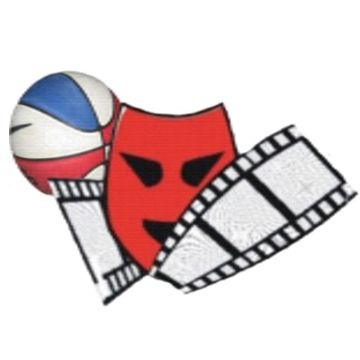 Ул.Српских ратника бр.4 Тел/Факс: 057/227-132www.kc-pale.org    e-mail: kcpale@gmail.com  finansije: kcfinansijepale@gmail.comБрој: 01-2/19Датум: 3.1.2019. годинеНа основу члана 17. Закона о јавним набавкама БИХ ( Службени гласник БиХ 39/14), Правилника о јавним набавама Културно-спортског  центра број: 01-135/14 од 31.12.2014. године, члана 26. Статута Културно-спoртског центра, Oдлуке о усвајању буџета Општине Пале за 2019. годину број:  01-022/130 од 14.12.2018. године, директор доноси:Одлуку о плану јавних набавки за 2019. годинуЧлан 1.Овом одлуком доноси се план јавних набавки ЈУ „Културно-спортски центар“ Пале за 2019. Годину.Члан 2.Саставни дио ове одлуке је План јавних набавки ЈУ Културно-спортског центра Пале за 2019. годину.Члан 3.Ова одлука ступа на снагу даном доношења.                                                                                                                            Директор:                                                                                                                        Сикима Марко